                                                                                                                        Приложение N 1                                                       к муниципальному контракту №0137300039721000038                                                                                                                  от "15" июня  2021 г.Параметры маршрута    Маршрут № 110 Боровск-Фатеево через КомлевоВид транспортных средств автобусПуть следования:    - в прямом направлении: автостанция г.Боровск, пл.Ленина, д.12 – г.Боровск, ул.Ленина – д.Комлево, ул.Сенявина – д.Комлево, ул.Центральная – д.Фатеево    - в обратном направлении: д.Фатеево – д.Комлево, ул.Центральная, д.Комлево, ул.Сенявина – г.Боровск, ул.Ленина – автостанция г.Боровск, пл.Ленина, д.12Остановочные пункты:    - в прямом направлении: Автостанция г.Боровск, Фабрика «Руно», Комлево, Фатеево    - в обратном направлении: Комлево, Косой овраг, Коробейники, Автостанция г.БоровскПротяженность, всего 14,0 км.    в том числе:    - в прямом направлении 14,0 км.    - в обратном направлении 14,0 км.Схема маршрута.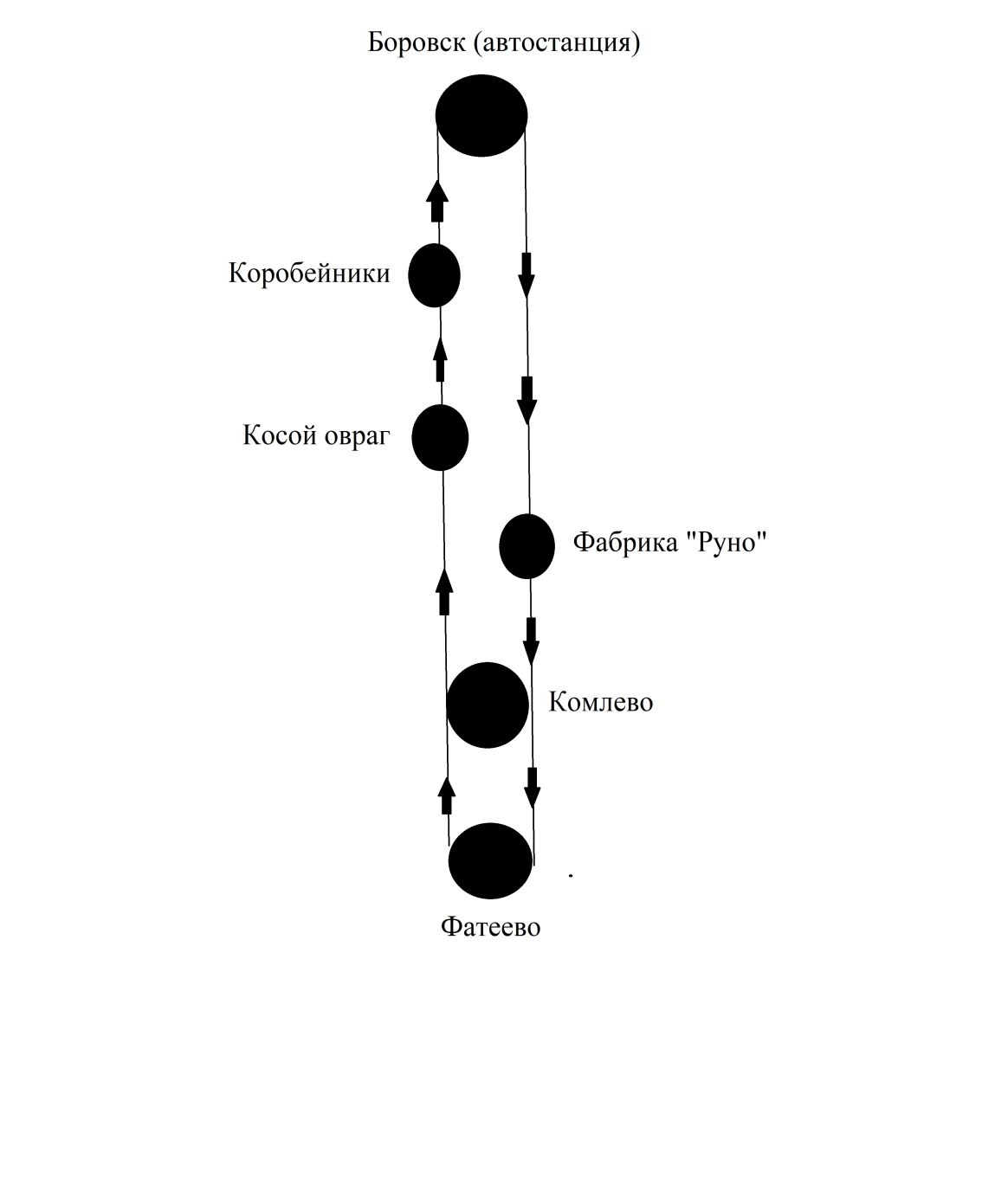 Графики движения (выходы) транспортных средств:Сводное расписание отправления транспортных средств из остановочныхпунктов:Таблица 1 Количество рейсов и пробег транспортных средств.Максимальное количество транспортных средств: автобус, средний класс, М3 - 1 ед.Резервное количество транспортных средств не менее 1 единицы.Параметры маршрута    Маршрут № 1 пл.Ленина - ИнститутВид транспортных средств автобусПуть следования:    - в прямом направлении: автостанция г.Боровск, пл.Ленина, д.12 – г.Боровск, ул.Ленина – ул.П.Шувалова – ул.Мира – ул.Ленина – ул.Коммунистическая – ул.Ф.Энгельса – ул.1 Мая – п.Институт    - в обратном направлении: п.Институт – ул.1 Мая – ул.Ф.Энгельса – ул.Коммунистическая  – автостанция г.Боровск, пл.Ленина, д.12Остановочные пункты:    - в прямом направлении: Автостанция г.Боровск, Косой овраг, Фабрика «Руно», Садик, 2-я Боровская, ул.Мира, Косой овраг, Коробейники, Мост, Стройметериалы, Больница, Институт    - в обратном направлении: Институт, Больница, Стройматериалы, Мост, Автостанция г.БоровскПротяженность, всего 12,0 км.    в том числе:    - в прямом направлении 12,0 км.    - в обратном направлении 12,0 км.Схема маршрута.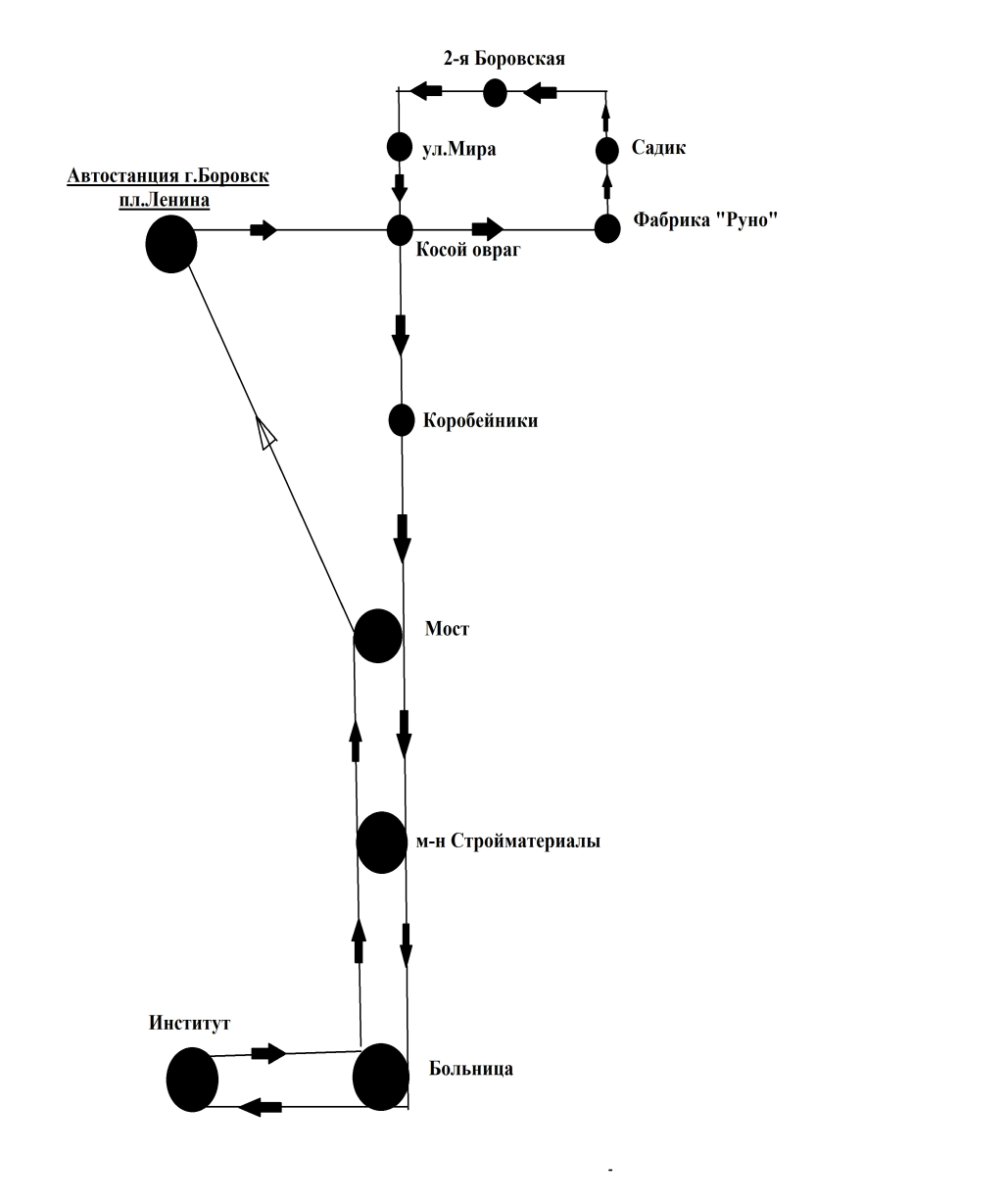 Графики движения (выходы) транспортных средств:Сводное расписание отправления транспортных средств из остановочныхпунктов:Таблица 1 Количество рейсов и пробег транспортных средств.Максимальное количество транспортных средств: автобус, средний класс, М3 - 1 ед.Резервное количество транспортных средств не менее 1 единицы.Номер графикаКласс транспортного средстваНачало движения (часы и минуты)Начало движения (часы и минуты)Окончание движения (часы и минуты)Окончание движения (часы и минуты)Продолжительность работы, часПродолжительность работы, часНомер графикаКласс транспортного средстварабочие днивых. и празд. днирабочие днивых. и празд. днирабочие днивых. и празд. дни1М306:4006:4019:0018:0512:2011:25Рабочие дниРабочие дниРабочие дниРабочие дниВыходные и праздничные дниВыходные и праздничные дниВыходные и праздничные дниВыходные и праздничные дниотправление из начального пунктаотправление из начального пунктаотправление из конечного пунктаотправление из конечного пунктаотправление из начального пунктаотправление из начального пунктаотправление из конечного пунктаотправление из конечного пунктаN графикавремя (час. и мин.)N графикавремя (час. и мин.)N графикавремя (час. и мин.)N графикавремя (час. и мин.)106:40106:51107:35107:50112:35112:50108:50109:05118:40119:00112:10112:25117:50118:05НаправлениеРабочие дниРабочие дниВыходные и праздничные дниВыходные и праздничные дниНаправлениеколичество рейсовпробег, кмколичество рейсовпробег, кмПрямое314,0414,0Обратное314,0414,0Номер графикаКласс транспортного средстваНачало движения (часы и минуты)Начало движения (часы и минуты)Окончание движения (часы и минуты)Окончание движения (часы и минуты)Продолжительность работы, часПродолжительность работы, часНомер графикаКласс транспортного средстварабочие днивых. и празд. днирабочие днивых. и празд. днирабочие днивых. и празд. дни1М306:4007:3519:1218:4412:3211:09Рабочие дниРабочие дниРабочие дниРабочие дниВыходные и праздничные дниВыходные и праздничные дниВыходные и праздничные дниВыходные и праздничные дниотправление из начального пунктаотправление из начального пунктаотправление из конечного пунктаотправление из конечного пунктаотправление из начального пунктаотправление из начального пунктаотправление из конечного пунктаотправление из конечного пунктаN графикавремя (час. и мин.)N графикавремя (час. и мин.)N графикавремя (час. и мин.)N графикавремя (час. и мин.)106:40107:35107:35108:35107:45107:55108:50109:40108:12108:42109:55110:50108:55109:25112:10113:00109:40110:10113:15114:10110:25110:53114:30115:25111:10111:38115:40116:35112:35113:15116:50117:35113:25114:151  17:50118:35114:35115:15115:30115:57116:15116:43117:00117:26118:00118:30118:40НаправлениеРабочие дниРабочие дниВыходные и праздничные дниВыходные и праздничные дниНаправлениеколичество рейсовпробег, кмколичество рейсовпробег, кмПрямое1412,0912,0Обратное1412,0912,0ВрИО заведующего отделом муниципального заказа администрации муниципального образования муниципального района «Боровский район»________________ Волков К.В.М.П.Генеральный директор_________________Ю.И. СоловьевМ.П.